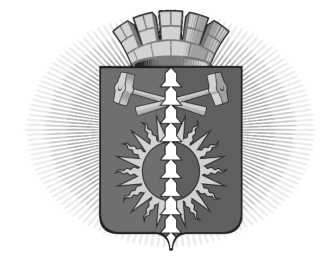 АДМИНИСТРАЦИЯ  ГОРОДСКОГО ОКРУГА ВЕРХНИЙ ТАГИЛПОСТАНОВЛЕНИЕот 26.03.2020от 26.03.2020от 26.03.2020№ 150г. Верхний Тагилг. Верхний Тагилг. Верхний Тагилг. Верхний Тагилг. Верхний ТагилО внесении изменений в состав Оперативного штаба по предупреждению завоза и распространения новой коронавирусной инфекции на территории городского округа Верхний Тагил, утвержденного постановлением администрации городского округа Верхний Тагил от 17.03.2020 № 127О внесении изменений в состав Оперативного штаба по предупреждению завоза и распространения новой коронавирусной инфекции на территории городского округа Верхний Тагил, утвержденного постановлением администрации городского округа Верхний Тагил от 17.03.2020 № 127О внесении изменений в состав Оперативного штаба по предупреждению завоза и распространения новой коронавирусной инфекции на территории городского округа Верхний Тагил, утвержденного постановлением администрации городского округа Верхний Тагил от 17.03.2020 № 127О внесении изменений в состав Оперативного штаба по предупреждению завоза и распространения новой коронавирусной инфекции на территории городского округа Верхний Тагил, утвержденного постановлением администрации городского округа Верхний Тагил от 17.03.2020 № 127О внесении изменений в состав Оперативного штаба по предупреждению завоза и распространения новой коронавирусной инфекции на территории городского округа Верхний Тагил, утвержденного постановлением администрации городского округа Верхний Тагил от 17.03.2020 № 127В связи с возникшей необходимостью, руководствуясь Уставом городского округа Верхний Тагил, Администрация городского округа Верхний ТагилПОСТАНОВЛЯЕТ:Внести изменения в состав Оперативного штаба по предупреждению завоза и распространения новой коронавирусной инфекции на территории городского округа Верхний Тагил, утвержденного постановлением администрации городского округа Верхний Тагил от 17.03.2020 № 127, дополнив:2. Контроль за исполнением настоящего постановления возложить на заместителя главы администрации по социальным вопросам Упорову И.Г.3. Настоящее Постановление опубликовать на официальном сайте городского округа Верхний Тагил в сети интернет (www.go-vtagil.ru).В связи с возникшей необходимостью, руководствуясь Уставом городского округа Верхний Тагил, Администрация городского округа Верхний ТагилПОСТАНОВЛЯЕТ:Внести изменения в состав Оперативного штаба по предупреждению завоза и распространения новой коронавирусной инфекции на территории городского округа Верхний Тагил, утвержденного постановлением администрации городского округа Верхний Тагил от 17.03.2020 № 127, дополнив:2. Контроль за исполнением настоящего постановления возложить на заместителя главы администрации по социальным вопросам Упорову И.Г.3. Настоящее Постановление опубликовать на официальном сайте городского округа Верхний Тагил в сети интернет (www.go-vtagil.ru).В связи с возникшей необходимостью, руководствуясь Уставом городского округа Верхний Тагил, Администрация городского округа Верхний ТагилПОСТАНОВЛЯЕТ:Внести изменения в состав Оперативного штаба по предупреждению завоза и распространения новой коронавирусной инфекции на территории городского округа Верхний Тагил, утвержденного постановлением администрации городского округа Верхний Тагил от 17.03.2020 № 127, дополнив:2. Контроль за исполнением настоящего постановления возложить на заместителя главы администрации по социальным вопросам Упорову И.Г.3. Настоящее Постановление опубликовать на официальном сайте городского округа Верхний Тагил в сети интернет (www.go-vtagil.ru).И.о. Главы городского округаВерхний ТагилИ.о. Главы городского округаВерхний ТагилН.Е. ПоджароваН.Е. Поджарова